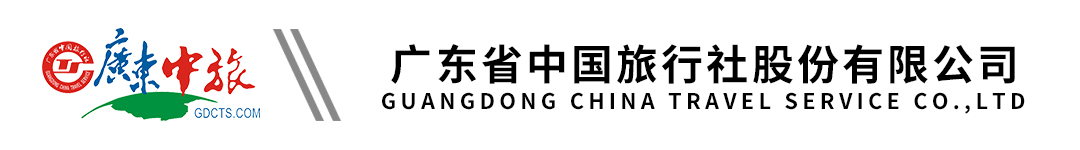 5-6月【纯玩张家界】湖南双高4天｜张家界72奇楼｜张家界国家森林公园｜张家界天门仙山｜网红芙蓉镇｜浪漫凤凰古城行程单行程安排费用说明购物点自费点其他说明产品编号ZJJXZY-20240506B出发地广东省-广州市目的地张家界市行程天数4去程交通高铁返程交通高铁参考航班去程：广州南/广州白云-张家界西参考7：00-17：00之间车次（具体车次时间以实际出票为准）去程：广州南/广州白云-张家界西参考7：00-17：00之间车次（具体车次时间以实际出票为准）去程：广州南/广州白云-张家界西参考7：00-17：00之间车次（具体车次时间以实际出票为准）去程：广州南/广州白云-张家界西参考7：00-17：00之间车次（具体车次时间以实际出票为准）去程：广州南/广州白云-张家界西参考7：00-17：00之间车次（具体车次时间以实际出票为准）产品亮点★门票100%全包·零购物·零自费★门票100%全包·零购物·零自费★门票100%全包·零购物·零自费★门票100%全包·零购物·零自费★门票100%全包·零购物·零自费天数行程详情用餐住宿D1广州南/广州白云站（高铁时间约6小时）张家界西（车程约20分钟）BUS酒店·自由活动早餐：X     午餐：X     晚餐：X   张家界参考酒店：肖恩城堡/戴斯/东岳鑫悦/丽呈和一S或不低于以上标准质量的备选酒店D2酒店（约1小时车程）张家界森林公园（袁家界天子山金鞭溪）早餐：早餐酒店含，不用不退     午餐：30元/人/餐，10人一桌     晚餐：30元/人/餐，10人一桌   张家界参考酒店：肖恩城堡/戴斯/东岳鑫悦/丽呈和一S或不低于以上标准质量的备选酒店D3酒店（约20分钟车程）72奇楼（约20分钟车程）天门山玻璃栈道（约1.5小时车程）芙蓉镇（约2小时车程）凤凰早餐：早餐酒店含，不用不退     午餐：30元/人/餐，10人一桌     晚餐：X   凤凰参考酒店：莫林/念楃/翎辉/凤天/凤鸣天下/最湘西或不低于以上标准质量的备选酒店D4凤凰（约1.5小时车程）怀化南站（约4小时车程）广州早餐：早餐酒店含，不用不退     午餐：30元/人/餐，10人一桌     晚餐：X   温馨的家费用包含1.往返交通：含广州—张家界西，怀化南/吉首/凤凰—广州 二等座 高铁往返，请所有出游旅客必须携带本人有效身份证，无证者所造成损失由旅客自行承担。如需自理往返大交通按张家界进怀化南出退减。请最少提前1小时到高铁站（节假日请至少提前1.5小时），自行刷身份证进站乘车前往目的地！1.往返交通：含广州—张家界西，怀化南/吉首/凤凰—广州 二等座 高铁往返，请所有出游旅客必须携带本人有效身份证，无证者所造成损失由旅客自行承担。如需自理往返大交通按张家界进怀化南出退减。请最少提前1小时到高铁站（节假日请至少提前1.5小时），自行刷身份证进站乘车前往目的地！1.往返交通：含广州—张家界西，怀化南/吉首/凤凰—广州 二等座 高铁往返，请所有出游旅客必须携带本人有效身份证，无证者所造成损失由旅客自行承担。如需自理往返大交通按张家界进怀化南出退减。请最少提前1小时到高铁站（节假日请至少提前1.5小时），自行刷身份证进站乘车前往目的地！费用不包含1、不包含个人旅游意外保险费/航空保险费，强烈建议出行游客购买个人旅游意外保险，具体保险险种请在报名时向销售人员咨询并购买。 ；1、不包含个人旅游意外保险费/航空保险费，强烈建议出行游客购买个人旅游意外保险，具体保险险种请在报名时向销售人员咨询并购买。 ；1、不包含个人旅游意外保险费/航空保险费，强烈建议出行游客购买个人旅游意外保险，具体保险险种请在报名时向销售人员咨询并购买。 ；项目类型描述停留时间参考价格无无项目类型描述停留时间参考价格无无预订须知一、报名参团须知，请认真阅读，并无异议后于指定位置签名确认：温馨提示1、出发时请务必携带有效证件！成人带身份证原件，小孩带户口本原件，外籍人士带护照原件，香港同胞带回乡证；退改规则本产品一经出团确认，退改将按实际损失扣款，敬请悉知，谢谢！报名材料提供有效证件报名出游，旅行社需提供游客联系电话号码。